 Управление людьми, как и управление чем либо,
 строится по определенным правиламЦель тренинга – повысить компетенции руководителей. Развиваемая компетенция: «ОБЕСПЕЧИВАЕТ ВЫПОЛНЕНИЕ ЗАДАЧ». 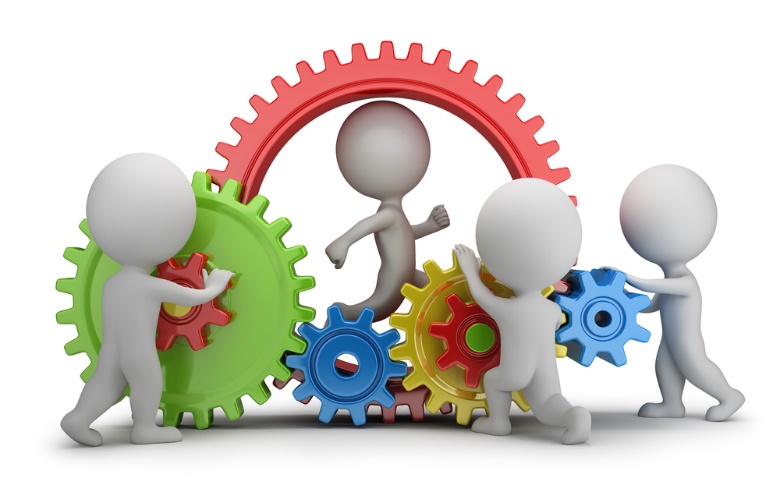 Развиваемые навыки:Четко транслирует/ставит задачи и обеспечивает их принятие работниками.Меняет стиль своего управления в зависимости от уровня готовности подчиненного к выполнению задачи.Последовательно и тщательно контролирует деятельность исполнителей.Отвечает за сроки и качество работы своей команды. В России управленцем назначают самого ответственного и трудолюбивого. При этом, в обычных школах не обучают управленцев. Навык управления, как правило, приобретается методом проб и ошибок. А ведь наука управления хорошо известна со времен Древнего Египта. В последние годы ХХ века наука управления превратилась в оформленную дисциплину, которую преподают в школах бизнеса. Данный тренинг создан в России, адаптирован под наши реальности, он учитывает факторы производства в тяжелых северных условиях добывающего сектора экономики.Тренинг насыщен большим количеством деловых игр/симуляций, в которых отрабатывается навык постановки задач, контроля выполнения и коррекции поведения подчиненного. Данный курс будет полезен руководителям подразделений, цехов и их заместителям. Методы проведенияНа тренинге используются такие методы работы как: выполнение письменных заданий и упражнений, интерактивные лекции, тестирование с анализом результатом, групповые дискуссии, работа в малых группах, просмотр видео фрагментов с последующим обсуждением. мозговой штурм, решение кейсов.Продолжительность курса – два дня. Занятия проходят с 10 до 18.00 часов (с 9 до 17.00). ПрограммаСферы ответственности руководителя. Инструменты реализации ответственностиФункции руководителя. За что руководителю платят деньги. Цель руководителя.Результативность и эффективность, в разница между этими понятиями.Где кончается власть руководителя. Как управлять за границей власти.Основная концепция управления людьми.Постановка / согласование целейОпределение целей. Что есть цель и чем она отличается от мечты.Принцип постановки целей SMART.Как не допустить непонимания цели и не потерять управления подчиненным. Согласование и обсуждение цели в беседе с подчиненным.Определение уровня готовности подчиненного к выполнению задачи (используется широко известная модель «Ситуационного лидерства»).Определение и учет компетенции подчиненного при постановке цели.Определение и учет настроя (мотивации) подчиненного при постановке цели.Варьирование руководителем стилем своего управления во время постановки цели подчинённому.Индивидуальная (промежуточная) встреча по мониторингу результатов Виды и формы контроля выполнения задач.Определение вида контроля и числа контрольных точек.Создание контура управленческого контроля. Информирование подчиненного о виде контроля и контрольных точках.Принципы корректирующей беседы. Обстоятельства встречи и подготовка к встрече. Цель встречи.Индивидуальная встреча с подчиненным по промежуточным результатам. Алгоритм беседы – что, как и когда сказать.Оценка достижений Критика подчиненного. Изменение действий и установок подчиненного.Сложные случаи коррекции деятельности подчиненного.Дисциплинарное взыскание – соблюдение законности и обеспечение действенности. Увольнение, как крайняя форма дисциплинарного взыскания. Трудовой кодекс о дисциплинарных взысканиях.Похвала подчиненного – позитивная реакция руководителя на выполнение задания.Формы поощрения подчиненного. Что будет мотивировать подчиненного к дальнейшей успешной деятельности. Уместность публичных стимулов подчиненного.Оперативное совещание (планерка) подразделения Необходимость оперативного совещания. Цель – координация деятельности.Формирование у подразделения настроя на выполнение задачи.Установление групповых правил и «стандартов».Групповое информирование-обучение подчиненных.